ПРЕДИСЛОВИЕМеждународный союз электросвязи (МСЭ) является специализированным учреждением Организации Объединенных Наций в области электросвязи и информационно-коммуникационных технологий (ИКТ). Сектор стандартизации электросвязи МСЭ (МСЭ-Т) – постоянный орган МСЭ. МСЭ-Т отвечает за изучение технических, эксплуатационных и тарифных вопросов и за выпуск Рекомендаций по ним с целью стандартизации электросвязи на всемирной основе.На Всемирной ассамблее по стандартизации электросвязи (ВАСЭ), которая проводится каждые четыре года, определяются темы для изучения исследовательскими комиссиями МСЭ-Т, которые, в свою очередь, вырабатывают Рекомендации по этим темам. Утверждение рекомендаций МСЭ-Т осуществляется в соответствии с процедурой, изложенной в Резолюции 1 ВАСЭ.В некоторых областях информационных технологий, которые входят в компетенцию МСЭ-Т, необходимые стандарты разрабатываются на основе сотрудничества с ИСО и МЭК.  ITU  2016Все права сохранены. Ни одна из частей данной публикации не может быть воспроизведена с помощью каких бы то ни было средств без предварительного письменного разрешения МСЭ.РЕЗОЛЮЦИя 55  (Пересм. Хаммамет, 2016 г.) Содействие гендерному равенству в деятельности Сектора стандартизации электросвязи МСЭ(Флорианополис, 2004 г.; Йоханнесбург, 2008 г.; Дубай, 2012 г.; Хаммамет, 2016 г.)Всемирная ассамблея по стандартизации электросвязи (Хаммамет, 2016 г.),учитывая,a)	что, хотя стандартизация играет важную роль в глобализации и эффективном развитии информационно-коммуникационных технологий (ИКТ), по статистике лишь немногие женщины принимают участие в процессах международной стандартизации;b)	что работа Сектора стандартизации электросвязи МСЭ (МСЭ-Т) по стандартизации может наиболее эффективно осуществляться при активном участии женщин;c)	что необходимо обеспечивать активное и содержательное участие женщин во всех видах деятельности МСЭ-Т;d)	что Бюро стандартизации электросвязи (БСЭ) создало на собрании Консультативной группы по стандартизации электросвязи (КГСЭ) в феврале 2016 года Группу экспертов МСЭ "Женщины в стандартизации" (WISE) специально для содействия продвижению женщин в области стандартизации, электросвязи/ИКТ и связанных с ними областях, а также для признания мужчин и женщин, которые внесли заметный вклад в содействие работе женщин в этих областях,отмечая,a)	что МСЭ принял политику в области гендерного равенства и учета гендерных аспектов (GEM), стремясь стать образцовой в отношении гендерного равенства организацией, которая использует потенциал электросвязи/ИКТ для расширения прав и возможностей как женщин, так и мужчин;b)	прогресс, достигнутый МСЭ в повышении осведомленности по гендерным вопросам, в особенности за последнее десятилетие, применительно к расширению участия женщин и представления ими вкладов на международных форумах, в исследованиях, проектах и профессиональной подготовке, как и в создании внутренней Целевой группы по гендерным вопросам, а также успешное учреждение МСЭ международного дня "Девушки в ИКТ", который проводится ежегодно в четвертый четверг апреля;c)	Резолюцию 70 (Пересм. Пусан, 2014 г.) Полномочной конференции об учете гендерных аспектов в деятельности МСЭ и содействии обеспечению гендерного равенства и расширению прав и возможностей женщин посредством ИКТ;d)	Резолюцию 55 (Пересм. Дубай, 2014 г.) Всемирной конференции по развитию электросвязи об учете гендерных аспектов в отношении открытого для всех и эгалитарного информационного общества;e)	Резолюцию 1187, принятую Советом МСЭ на его сессии 2001 года о включении принципа равноправия полов в управление, политику и практику МСЭ в области людских ресурсов, в которой содержится просьба к Генеральному секретарю выделить соответствующие ресурсы в рамках существующих бюджетных ограничений для создания подразделения, занимающегося вопросами равноправия полов и имеющего штат специально выделенных сотрудников, работающих полный рабочий день;f)	Резолюцию 1327, принятую Советом на его сессии 2011 года, о роли МСЭ в области ИКТ и расширении прав и возможностей женщин и девушек;g)	что Генеральный секретарь выпустил обновленное Руководство по стилю английского языка МСЭ, в котором рассматриваются вопросы использования формулировок, не носящих дискриминационный характер;h)	что МСЭ охватывает в своем стратегическом плане гендерные вопросы для обсуждения и обмена идеями, чтобы определить для всей организации конкретный план действий с указанием предельных сроков и целей;i)	награды МСЭ-структуры "ООН-Женщины" за научно-технические достижения в области гендерного равенства и учета гендерных аспектов (GEM-TECH), присуждаемые в знак признания исключительных личных достижений, достижений организаций и инновационных стратегий, в которых ИКТ используются для расширения прав и возможностей женщин;j)	рекомендацию доклада Объединенной инспекционной группы Организации Объединенных Наций 2016 года, согласно которой "Генеральному секретарю следует представить Совету для одобрения на его сессии 2017 года план действий, который дополнял бы политику в области гендерного равенства и учета гендерных аспектов, с конкретными целевыми показателями, ориентировочными сроками и мерами мониторинга, направленными на совершенствование гендерного баланса, в особенности на уровне руководства высшего звена, в каждом подразделении Союза, а также ежегодно отчитываться перед Советом о его реализации",напоминая,a)	что одним из основополагающих принципов Устава Организации Объединенных Наций, принятого мировыми лидерами в 1945 году, является "равноправие мужчин и женщин";b)	резолюцию E/2012/L.8 Экономического и Социального Совета (ЭКОСОС) об учете гендерных аспектов во всех стратегиях и программах системы Организации Объединенных Наций, в которой приветствуется разработка Общесистемного плана действий Организации Объединенных Наций по обеспечению гендерного равенства и расширению прав и возможностей женщин (UNSWAP) и 60-ю сессию Комиссии ООН по положению женщин, состоявшуюся в марте 2016 года, на которой была подчеркнута необходимость обеспечения полного, равного и эффективного участия женщин во всех областях и занятия руководящих должностей на всех уровнях принятия решений в государственном и частном секторах, а также в публичной, общественной, экономической и политической жизни; c)	инициативу Организации Объединенных Наций "Он за нее" (2014 г.) для вовлечения мужчин и мальчиков в содействие гендерному равенству,признавая,a)	что общество в целом, особенно в контексте общества, основанного на информации и знаниях, получит преимущества от равноправного участия женщин и мужчин в разработке политики и принятии решений, а также от равного доступа как женщин, так и мужчин к услугам связи; b)	что в итоговом документе по общему обзору выполнения решений Всемирной встречи на высшем уровне по вопросам информационного общества (ВВУИО) признается, что гендерный цифровой разрыв существует, и содержится призыв к немедленному принятию мер для достижения гендерного равенства между пользователями интернета к 2020 году, в частности путем значительной активизации обучения и участия женщин и девушек в сфере ИКТ в качестве пользователей, создателей контента, работников, предпринимателей, новаторов и руководителей, и подтверждается обязательство обеспечить полное участие женщин в процессе принятия решений, относящихся к ИКТ;c)	что повышение уровня образования женщин и девушек и расширение их участия в ИКТ также способствует достижению Цели 5 в области устойчивого развития – "Обеспечение гендерного равенства и расширение прав и возможностей всех женщин и девочек";d)	отчет Рабочей группы по широкополосной связи и гендерным вопросам Комиссии по широкополосной связи в интересах устойчивого развития за 2013 год "Удвоение цифровых возможностей: расширение интеграции женщин и девушек в информационное общество",решает,1	что МСЭ-Т следует продолжить усилия для обеспечения того, чтобы все его стратегии, программы работы, деятельность по распространению информации, публикации, исследовательские комиссии, семинары, курсы, ассамблеи и конференции отражали стремление обеспечить гендерное равенство и содействовали гендерному балансу:i)	по должностям, включая должности категории специалистов и выше, в БСЭ; иii)	при выборе председателей, заместителей председателей и докладчиков исследовательских комиссий МСЭ-Т и КГСЭ; 2	что следует уделять первоочередное внимание учету гендерных аспектов в сферах управления, подбора кадров и деятельности МСЭ-T;3	что МСЭ-Т продолжит поддерживать WISE, поручает Директору Бюро стандартизации электросвязи1	принять необходимые меры для продолжения реализации политики МСЭ в области GEM, включая содействие в выполнении рекомендаций Объединенной инспекционной группы, касающихся учета гендерных аспектов, оказание поддержки координаторам по гендерным вопросам для МСЭ-Т и поощрение персонала БСЭ к прохождению соответствующей профессиональной подготовки;2	продолжать интеграцию гендерной проблематики в работу БСЭ в соответствии с принципами, которые уже применяются в МСЭ;3	ежегодно проводить обзор достижений Сектора в обеспечении учета гендерных аспектов, в том числе путем сбора и анализа статистических данных о деятельности МСЭ-T по стандартизации с разбивкой по гендерному признаку, а также сообщать свои выводы КГСЭ и следующей Всемирной ассамблее по стандартизации электросвязи;4	поощрять участие женщин во всех аспектах деятельности МСЭ-Т, а также поддерживать и увеличивать число женщин на руководящих должностях в МСЭ-Т посредством:i)	рекомендации членам МСЭ включать в свои делегации женщин, в том числе путем использования во всех циркулярных письмах заявления: "Членам МСЭ предлагается по мере возможности включать в свои делегации женщин";ii)	уделения первостепенного внимания отбору женщин на должности категорий специалистов и выше в БСЭ;5	поддерживать текущую работу WISE, с тем чтобы обеспечивать всем женщинам возможность сформироваться как руководители МСЭ-Т, выполняя функции докладчиков или заместителей докладчиков;6	размещать в открытом доступе на веб-странице WISE текущую информацию о числе женщин, участвующих в мероприятиях Сектора, в том числе принадлежность к администрации или Члену Сектора, распределение по исследовательским комиссиям и определение исследовательских комиссий, в которых женщины занимают руководящие должности;7	учитывать гендерный баланс как фактор при распределении финансовой помощи, оказываемой для участия в собраниях МСЭ-Т, при наличии ресурсов;8	участвовать от имени МСЭ-Т, совместно с Генеральным секретарем МСЭ как участником Женевской сети борцов за гендерное равенство, в выдвинутой Структурой "ООН-Женщины" инициативе "Планета 50-50", чтобы бороться с незримым гендерным перекосом,предлагает Генеральному секретарю1	соблюдать обязательства по представлению отчетов, согласно требованиям UNSWAP, о деятельности МСЭ-T, направленной на содействие обеспечению гендерного равенства и расширению прав и возможностей женщин;2	поощрять персонал МСЭ учитывать руководящие принципы в отношении нейтральных с гендерной точки зрения формулировок, содержащиеся в Руководстве по стилю английского языка МСЭ, и в максимальной степени избегать использования терминов, имеющих специфический гендерный характер,предлагает Государствам-Членам и Членам Сектора1	представлять кандидатуры на посты председателей/заместителей председателей, которые могли бы поддерживать активное участие женщин, а также мужчин в комиссиях и направлениях деятельности в области стандартизации и в своих собственных администрациях и делегациях;2	активно поддерживать работу БСЭ и принимать участие в этой работе, выдвигать экспертов в группу WISE МСЭ-Т, а также содействовать использованию ИКТ для расширения социально-экономических прав и возможностей женщин и девушек;3	содействовать и оказывать активную поддержку образованию в области ИКТ для девушек и женщин и обеспечивать все меры, способствующие их подготовке к профессиональной деятельности в сфере стандартизации ИКТ.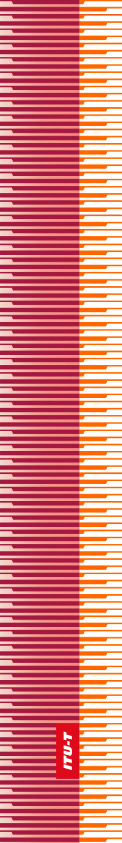 Международный союз электросвязиМеждународный союз электросвязиМеждународный союз электросвязиМСЭ-ТСЕКТОР СТАНДАРТИЗАЦИИ
ЭЛЕКТРОСВЯЗИ МСЭСЕКТОР СТАНДАРТИЗАЦИИ
ЭЛЕКТРОСВЯЗИ МСЭВСЕМИРНАЯ АССАМБЛЕЯ ПО СТАНДАРТИЗАЦИИ ЭЛЕКТРОСВЯЗИ 
Хаммамет, 25 октября – 3 ноября 2016 годаВСЕМИРНАЯ АССАМБЛЕЯ ПО СТАНДАРТИЗАЦИИ ЭЛЕКТРОСВЯЗИ 
Хаммамет, 25 октября – 3 ноября 2016 годаВСЕМИРНАЯ АССАМБЛЕЯ ПО СТАНДАРТИЗАЦИИ ЭЛЕКТРОСВЯЗИ 
Хаммамет, 25 октября – 3 ноября 2016 годаВСЕМИРНАЯ АССАМБЛЕЯ ПО СТАНДАРТИЗАЦИИ ЭЛЕКТРОСВЯЗИ 
Хаммамет, 25 октября – 3 ноября 2016 годаРезолюция 55 – Содействие гендерному равенству в деятельности Сектора стандартизации электросвязи МСЭРезолюция 55 – Содействие гендерному равенству в деятельности Сектора стандартизации электросвязи МСЭРезолюция 55 – Содействие гендерному равенству в деятельности Сектора стандартизации электросвязи МСЭРезолюция 55 – Содействие гендерному равенству в деятельности Сектора стандартизации электросвязи МСЭ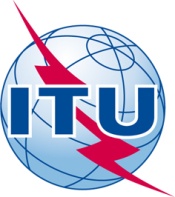 